N A B Í D K A S L U Ž E BP Ř E D B Ě Ž N Á K A L K U L A C Epro společnost: Základní škola Brno, Hroznová 1, příspěvková organizaceIČO48512672kontaktní osoba: Vladimír Papík774 318 39410. - 15. 3. 2024telefon:adresa: Hroznová 65/1, Pisárky (Brno-střed), 603 00 Brnopapik@zshroznova.czemail:www.hotel-dolnimorava.czwww.dolnimorava.czDodavatel: Horský resort Dolní Moravafirma: Sněžník a.s.telefon: -Dolní Morava 58, 561 69, p. KrálíkyIČ: 26979136mobil: 732 144 851e-mail: jokesova@dolnimorava.czweb: www.hotel-dolnimorava.czweb: www.dolnimorava.czDIČ: CZ26979136vytvořil/ -a: Sabina Jokešovácenapult/pokojcena celkem sDPHODDOnocíUBYTOVÁNÍ:počet osob10.03.202415.03.20245Penzion Terezka590 Kč55162 250 Kč162 250 KčCelkem ubytovánícena celkem sDPHDENMJGASTROcena/ MJpočet110. - 15. 3. 20240. - 15. 3. 202455Plná penze (snídaně, oběd, večeře) - žáci 2. stupeň a vyučujícíPlná penze (snídaně, oběd, večeře) - žáci 1. stupeň420 Kč370 Kč550115 500 Kč0 KčCelkem strava115 500 KčCELKEM VŠE:277 750 KčCELKEM ZA OSOBU:5 050 Kč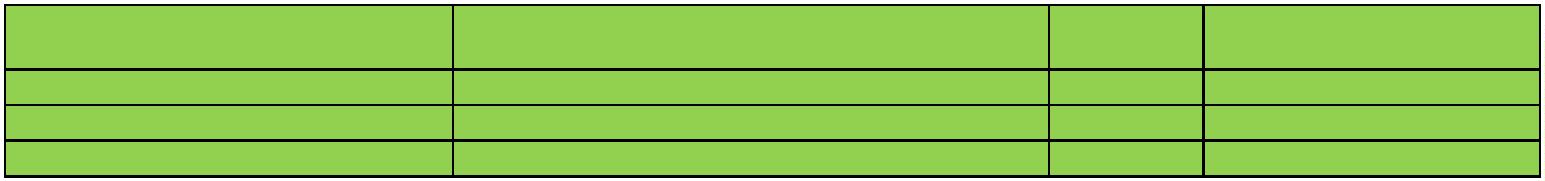 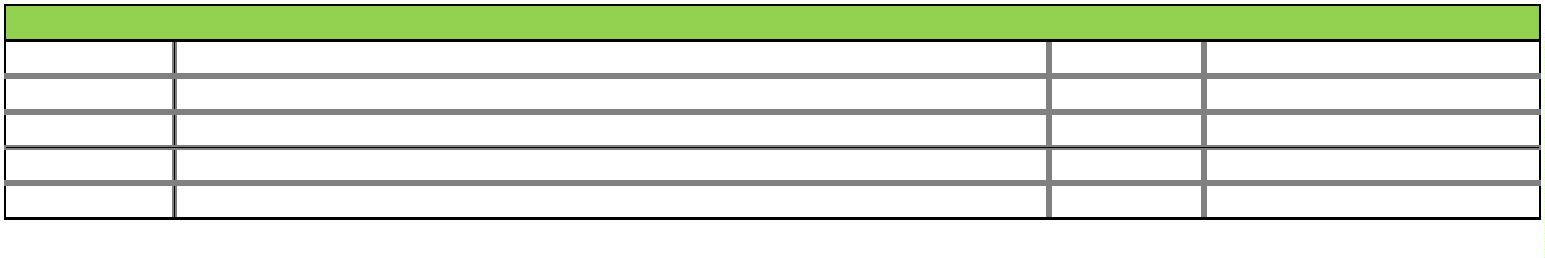 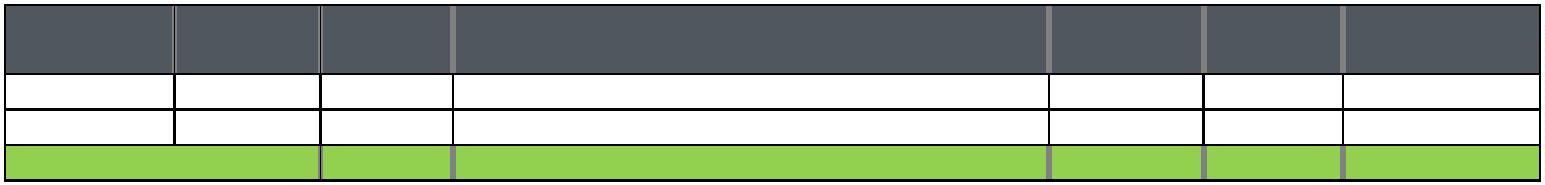 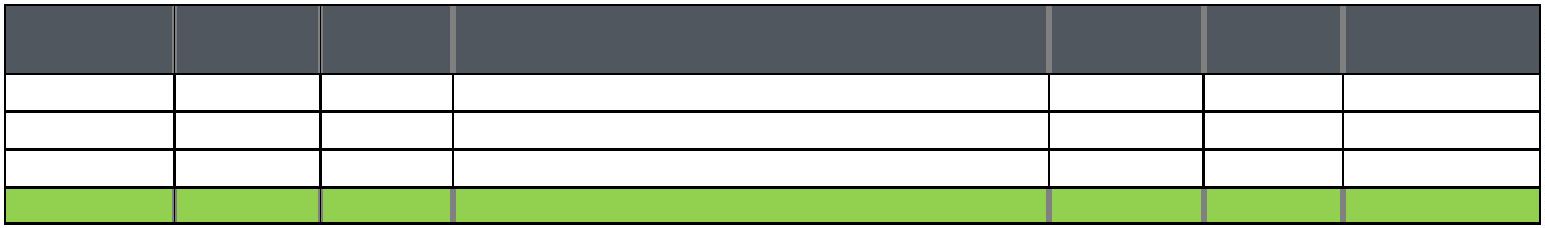 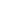 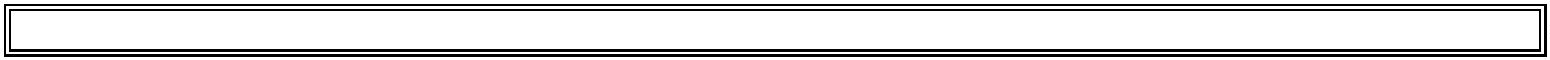 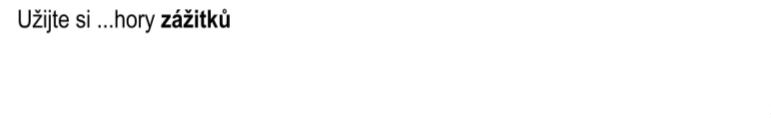 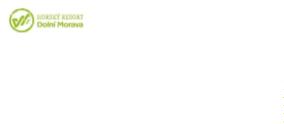 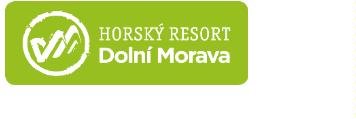 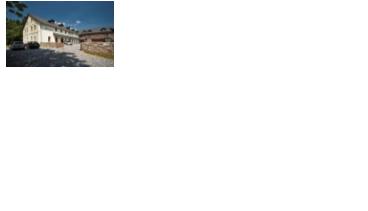 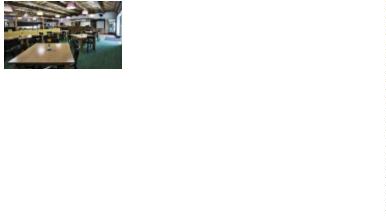 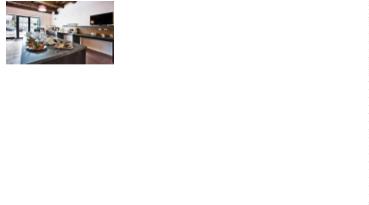 